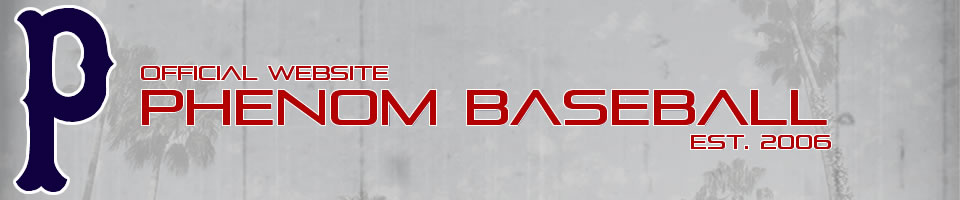 PHENOM BASEBALL ACADEMY WAIVER/ RELEASE OF LIABILITY FORMParticipant’s Name: ______________________________________________________Address: _______________________________________________________________Phone: _________________________________________________________________Email: _________________________________________________________________I WISH TO PARTICIPATE IN THE PHENOM BASEBALL ACADEMYI am the undersigned and am over the age of 18, or I am the parent/ legal guardian of the undersigned, if the undersigned is a minor under the age of 18. I agree to abide by all rules and regulations established for this activity. I am aware that injury or damage may occur as a result of many things, including but not limited to faulty equipment, facility issues, weather conditions, traveling to and from events, physical conflict with others, personal property stolen, damaged, or lost at events, or practices. I agree to assume all liability for any damage or injury to personal injury or property that may occur as a result of my voluntary participation in the PHENOM Baseball Academy. I hereby RELEASE, INDEMNIFY, AND HOLD HARMLESS the PHENOM BASEBALL, TEAM PHENOM, LLC, MIZUNO, its coaches, employees, agents, and assigns from any and all liability, arising out of any loss, damage, or injury, including death, that may be sustained by me, or to any property belonging to me, or both, which arise out of or are connected in any manner with my participation in said program, or any related travel or activities, including such loss, damage, injury, or death that may result from RELEASEES’ own negligence, and I further waive any right I might otherwise have and COVENANT NOT TO SUE said RELEASEES in connection with any such liability.SIGN HERE:____________________________________________________________PHENOM BASEBALL ACADEMY PARTICIPANTPARENT OR LEGAL GUARDIAN: ________________________________________PARENT/ LEGAL GUARDIAN’S SIGNATURE IF PARTICIPANT IS UNDER 18DATE: _________________________________________________________________PHENOM #: ____________________________________________________________